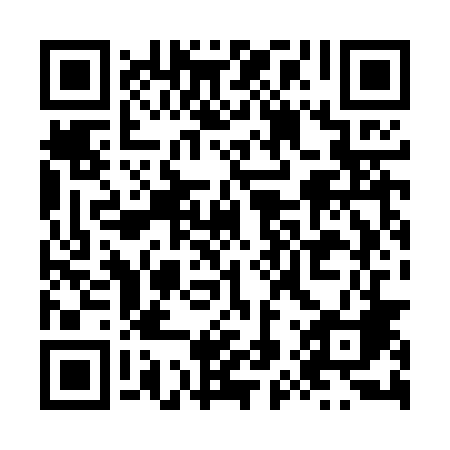 Ramadan times for Krzewsk, PolandMon 11 Mar 2024 - Wed 10 Apr 2024High Latitude Method: Angle Based RulePrayer Calculation Method: Muslim World LeagueAsar Calculation Method: HanafiPrayer times provided by https://www.salahtimes.comDateDayFajrSuhurSunriseDhuhrAsrIftarMaghribIsha11Mon4:074:076:0611:523:415:395:397:3112Tue4:054:056:0411:523:425:415:417:3313Wed4:024:026:0111:523:445:435:437:3514Thu3:593:595:5911:513:455:455:457:3715Fri3:573:575:5611:513:475:475:477:4016Sat3:543:545:5411:513:485:495:497:4217Sun3:513:515:5111:503:505:515:517:4418Mon3:483:485:4911:503:525:535:537:4619Tue3:453:455:4611:503:535:555:557:4820Wed3:433:435:4411:503:555:565:567:5021Thu3:403:405:4111:493:565:585:587:5322Fri3:373:375:3911:493:586:006:007:5523Sat3:343:345:3611:493:596:026:027:5724Sun3:313:315:3411:484:006:046:048:0025Mon3:283:285:3111:484:026:066:068:0226Tue3:253:255:2911:484:036:086:088:0427Wed3:223:225:2611:474:056:106:108:0728Thu3:193:195:2411:474:066:116:118:0929Fri3:163:165:2211:474:086:136:138:1130Sat3:133:135:1911:474:096:156:158:1431Sun4:094:096:1712:465:107:177:179:161Mon4:064:066:1412:465:127:197:199:192Tue4:034:036:1212:465:137:217:219:213Wed4:004:006:0912:455:157:237:239:244Thu3:573:576:0712:455:167:257:259:265Fri3:533:536:0412:455:177:267:269:296Sat3:503:506:0212:455:197:287:289:327Sun3:473:475:5912:445:207:307:309:348Mon3:433:435:5712:445:217:327:329:379Tue3:403:405:5512:445:237:347:349:4010Wed3:373:375:5212:435:247:367:369:43